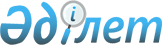 О внесении изменений и дополнений в решение маслихата района Магжана Жумабаева Северо-Казахстанской области от 27 декабря 2018 года № 25-1 "Об утверждении бюджета района Магжана Жумабаева Северо-Казахстанской области на 2019-2021 годы"Решение маслихата района Магжана Жумабаева Северо-Казахстанской области от 8 августа 2019 года № 31-10. Зарегистрировано Департаментом юстиции Северо-Казахстанской области 19 августа 2019 года № 5537
      В соответствии со статьями 106, 109 Бюджетного Кодекса Республики Казахстан от 4 декабря 2008 года, подпунктом 1) пункта 1 статьи 6 Закона Республики Казахстан от 23 января 2001 года "О местном государственном управлении и самоуправлении в Республике Казахстан" маслихат района Магжана Жумабаева Северо-Казахстанской области РЕШИЛ:
      1. Внести в решение маслихата района Магжана Жумабаева Северо-Казахстанской области "Об утверждении бюджета района Магжана Жумабаева Северо-Казахстанской области на 2019-2021 годы" от 27 декабря 2018 года № 25-1 (опубликовано 10 января 2019 года в Эталонном контрольном банке нормативных правовых актов Республики Казахстан в электронном виде, зарегистрировано в Реестре государственной регистрации нормативных правовых актов под № 5120) следующие изменения и дополнения:
      пункт 1 изложить в новой редакции:
       "1. Утвердить бюджет района Магжана Жумабаева Северо-Казахстанской области на 2019-2021 годы согласно приложениям 1, 2 и 3 к настоящему решению соответственно, в том числе на 2019 год в следующих объемах:
      1) доходы – 7 741 181,3 тысяч тенге:
      налоговые поступления – 727 711,0 тысяч тенге;
      неналоговые поступления – 4 108,0 тысяч тенге;
      поступления от продажи основного капитала – 10 200,0 тысяч тенге;
      поступления трансфертов – 6 999 162,3 тысяч тенге;
      2) затраты – 7 773 936,6 тысяч тенге;
      3) чистое бюджетное кредитование – 23 779,0 тысяч тенге;
      бюджетные кредиты – 30 300,0 тысяч тенге;
      погашение бюджетных кредитов – 6 521,0 тысяч тенге;
      4) сальдо по операциям с финансовыми активами – 14 290,0 тысяч тенге:
      приобретение финансовых активов – 14 290,0 тысяч тенге;
      поступления от продажи финансовых активов государства – 0 тысяч тенге;
      5) дефицит (профицит) бюджета – (-70 824,3) тысяч тенге;
      6) финансирование дефицита (использование профицита) бюджета – 70 824,3 тысяч тенге;
      поступление займов – 30 300,0 тысяч тенге;
      погашение займов – 6 521,0 тысяч тенге;
      используемые остатки бюджетных средств – 47 045,3 тысяч тенге.";
      пункт 9 дополнить подпунктом 21) следующего содержания:
       "21) на приобретение 36 одноквартирных жилых домов в селах Ногайбай, Каракога, Возвышенка, Октябрьское, Сулышок, Писаревка, Александровка, Косколь, Бастомар, Таманское, Надежка, Чистовское, Байтерек, Полудино.";
      пункт 10 дополнить подпунктами 21), 22) следующего содержания:
       "21) на строительство разводящих сетей водоснабжения и площадки водопроводных сооружений села Надежка;
      22) на проведение уличного освещения села Надежка.";
      приложение 1, 4 к указанному решению изложить в новой редакции согласно приложению 1, 2 к настоящему решению.
      2. Настоящее решение вводится в действие с 1 января 2019 года. Бюджет района Магжана Жумабаева на 2019 год Бюджетные программы сельских округов района Магжана Жумабаева на 2019 год
      Продолжение таблицы
      Продолжение таблицы
      Продолжение таблицы
					© 2012. РГП на ПХВ «Институт законодательства и правовой информации Республики Казахстан» Министерства юстиции Республики Казахстан
				Приложение 1к решению маслихатарайона Магжана ЖумабаеваСеверо-Казахстанской областиот 8 августа 2019 года № 31-10Приложение 1к решению маслихатарайона Магжана ЖумабаеваСеверо-Казахстанской областиот 27 декабря 2018 года № 25-1
Категория
Класс
Подкласс
Наименование
Сумма тысяч тенге
I. Доходы
7 741 181,3
1
Налоговые поступления
727 711,0
01
Подоходный налог
18 525,0
2
Индивидуальный подоходный налог 
18 525,0
03
Социальный налог
220 580,0
1
Социальный налог
220 580,0
04
Налоги на собственность
349 719,0
1
Hалоги на имущество
284 456,0
3
Земельный налог
6 589,0
4
Hалог на транспортные средства
43 674,0
5
Единый земельный налог
15 000,0
05
Внутренние налоги на товары, работы и услуги
135 292,0
2
Акцизы
3 000,0
3
Поступления за использование природных и других ресурсов
121 992,0
4
Сборы за ведение предпринимательской и профессиональной деятельности
10 300,0
08
Обязательные платежи, взимаемые за совершение юридически значимых действий и (или) выдачу документов уполномоченными на то государственными органами или должностными лицами
3 595,0
1
Государственная пошлина
3 595,0
2
Неналоговые поступления
4 108,0
01
Доходы от государственной собственности
2 308,0
5
Доходы от аренды имущества, находящегося в государственной собственности
2 000,0
7
Вознаграждения по кредитам, выданным из государственного бюджета
8,0
9
Прочие доходы от государственной собственности
300,0
06
Прочие неналоговые поступления
1 800,0
1
Прочие неналоговые поступления
1 800,0
3
Поступления от продажи основного капитала
10 200,0
01
Продажа государственного имущества, закрепленного за государственными учреждениями
800,0
1
Продажа государственного имущества, закрепленного за государственными учреждениями
800,0
03
Продажа земли и нематериальных активов
9 400,0
1
Продажа земли
9 400,0
4
Поступления трансфертов
6 999 162,3
02
Трансферты из вышестоящих органов государственного управления
6 999 162,3
2
Трансферты из областного бюджета
6 999 162,3
Наименование
Наименование
Наименование
Наименование
Сумма тысяч тенге
 

Функциональная группа
 

Функциональная группа
 

Функциональная группа
 

Функциональная группа
Сумма тысяч тенге
Администратор бюджетной программы
Администратор бюджетной программы
Администратор бюджетной программы
Сумма тысяч тенге
Программа
Программа
Сумма тысяч тенге
II. Затраты
7 773 936,6
01
Государственные услуги общего характера
649 716,0
112
Аппарат маслихата района (города областного значения)
18 129,3
001
Услуги по обеспечению деятельности маслихата района (города областного значения)
17 964,5
003
Капитальные расходы государственного органа
164,8
122
Аппарат акима района (города областного значения)
132 540,4
001
Услуги по обеспечению деятельности акима района (города областного значения) 
119 767,0
003
Капитальные расходы государственного органа
12 376,4
113
Целевые текущие трансферты из местных бюджетов
397,0
123
Аппарат акима района в городе, города районного значения, поселка, села, сельского округа
219 797,2
001
Услуги по обеспечению деятельности акима района в городе, города районного значения, поселка, села, сельского округа
213 023,2
022
Капитальные расходы государственного органа
6 774,0
458
Отдел жилищно-коммунального хозяйства, пассажирского транспорта и автомобильных дорог района (города областного значения) 
242 678,3
001
Услуги по реализации государственной политики на местном уровне в области жилищно-коммунального хозяйства, пассажирского транспорта и автомобильных дорог
11 811,5
113
Целевые текущие трансферты из местных бюджетов
230 866,8
459
Отдел экономики и финансов района (города областного значения)
36 570,8
001
Услуги по реализации государственной политики в области формирования и развития экономической политики, государственного планирования, исполнения бюджета и управления коммунальной собственностью района (города областного значения)
34 881,8
003
Проведение оценки имущества в целях налогообложения
1 280,2
010
Приватизация, управление коммунальным имуществом, постприватизационная деятельность и регулирование споров, связанных с этим
408,8
02
Оборона
13 345,2
122
Аппарат акима района (города областного значения)
13 345,2
005
Мероприятия в рамках исполнения всеобщей воинской обязанности
10 291,0
006
Предупреждение и ликвидация чрезвычайных ситуаций масштаба района (города областного значения)
3 054,2
03
Общественный порядок, безопасность, правовая, судебная, уголовно-исполнительная деятельность
3 000,0
458
Отдел жилищно-коммунального хозяйства, пассажирского транспорта и автомобильных дорог района (города областного значения)
3 000,0
021
Обеспечение безопасности дорожного движения в населенных пунктах
3 000,0
04
Образование
3 673 765,8
123
Аппарат акима района в городе, города районного значения, поселка, села, сельского округа
15 290,0
005
Организация бесплатного подвоза учащихся до школы и обратно в сельской местности
15 290,0
464
Отдел образования района (города областного значения)
3 633 424,8
001
Услуги по реализации государственной политики на местном уровне в области образования
13 297,0
003
Общеобразовательное обучение
2 962 364,3
005
Приобретение и доставка учебников, учебно-методических комплексов для государственных учреждений образования района (города областного значения)
39 308,0
006
Дополнительное образование для детей 
54 211,0
009
Обеспечение деятельности организаций дошкольного воспитания и обучения
33 545,0
015
Ежемесячные выплаты денежных средств опекунам (попечителям) на содержание ребенка-сироты (детей-сирот), и ребенка (детей), оставшегося без попечения родителей
10 604,0
023
Методическая работа
11 803,0
029
Обследование психического здоровья детей и подростков и оказание психолого-медико-педагогической консультативной помощи населению
11 102,0
040
Реализация государственного образовательного заказа в дошкольных организациях образования
208 497,0
067
Капитальные расходы подведомственных государственных учреждений и организаций 
288 693,5
465
Отдел физической культуры и спорта района (города областного значения)
25 051,0
017
Дополнительное образование для детей и юношества по спорту 
25 051,0
06
Социальная помощь и социальное обеспечение
630 935,5
451
Отдел занятости и социальных программ района (города областного значения)
597 708,5
001
Услуги по реализации государственной политики на местном уровне в области обеспечения занятости и реализации социальных программ для населения
35 779,5
002
Программа занятости
207 329,0
004
Оказание социальной помощи на приобретение топлива специалистам здравоохранения, образования, социального обеспечения, культуры, спорта и ветеринарии в сельской местности в соответствии с законодательством Республики Казахстан
2 418,0
005
Государственная адресная социальная помощь
192 182,0
006
Оказание жилищной помощи
76,0
007
Социальная помощь отдельным категориям нуждающихся граждан по решениям местных представительных органов
20 200,0
010
Материальное обеспечение детей-инвалидов, воспитывающихся и обучающихся на дому
1 199,0
011
Оплата услуг по зачислению, выплате и доставке пособий и других социальных выплат
1 543,0
014
Оказание социальной помощи нуждающимся гражданам на дому
83 579,0
021
Капитальные расходы государственного органа
281,0
023
Обеспечение деятельности центров занятости населения
35 088,0
050
Обеспечение прав и улучшение качества жизни инвалидов в Республике Казахстан
17 634,0
067
Капитальные расходы подведомственных государственных учреждений и организаций
400,0
458
Отдел жилищно-коммунального хозяйства, пассажирского транспорта и автомобильных дорог района (города областного значения)
3 246,0
050
Обеспечение прав и улучшение качества жизни инвалидов в Республике Казахстан
3 246,0
464
Отдел образования района (города областного значения)
29 981,0
030
Содержание ребенка (детей), переданного патронатным воспитателям
22 332,0
031
Государственная поддержка по содержанию детей-сирот и детей, оставшихся без попечения родителей, в детских домах семейного типа и приемных семьях
2 633,0
032
Содержание детей школьного возраста из отдаленных населенных пунктов, переданных временной семье
5 016,0
07
Жилищно-коммунальное хозяйство
927 183,9
123
Аппарат акима района в городе, города районного значения, поселка, села, сельского округа
2 200,0
008
Освещение улиц населенных пунктов
2 000,0
011
Благоустройство и озеленение населенных пунктов
200,0
458
Отдел жилищно-коммунального хозяйства, пассажирского транспорта и автомобильных дорог района (города областного значения) 
277 229,1
003
Организация сохранения государственного жилищного фонда
7 300,0
015
Освещение улиц в населенных пунктах
21 500,0
012
Функционирование системы водоснабжения и водоотведения
35 868,0
028
Развитие коммунального хозяйства
7 400,0
058
Развитие системы водоснабжения и водоотведения в сельских населенных пунктах
205 161,1
472
Отдел строительства, архитектуры и градостроительства района (города областного значения)
647 754,8
003
Проектирование и (или) строительство, реконструкция жилья коммунального жилищного фонда
395 326,0
058
Развитие системы водоснабжения и водоотведения в сельских населенных пунктах
48,0
098
Приобретение жилья коммунального жилищного фонда
252 380,8
08
Культура, спорт, туризм и информационное пространство
321 370,8
123
Аппарат акима района в городе, города районного значения, поселка, села, сельского округа
82 776,3
006
Поддержка культурно-досуговой работы на местном уровне
82 776,3
455
Отдел культуры и развития языков района (города областного значения)
180 250,0
001
Услуги по реализации государственной политики на местном уровне в области развития языков и культуры
11 844,0
003
Поддержка культурно-досуговой работы
60 669,0
006
Функционирование районных (городских) библиотек
87 299,0
007
Развитие государственного языка и других языков народа Казахстана
1 263,0
032
Капитальные расходы подведомственных государственных учреждений и организаций
19 175,0
456
Отдел внутренней политики района (города областного значения)
34 897,0
001
Услуги по реализации государственной политики на местном уровне в области информации, укрепления государственности и формирования социального оптимизма граждан
12 872,0
002
Услуги по проведению государственной информационной политики 
13 974,0
003
Реализация мероприятий в сфере молодежной политики
7 851,0
032
Капитальные расходы подведомственных государственных учреждений и организаций
200,0
465
Отдел физической культуры и спорта района (города областного значения) 
23 447,5
001
Услуги по реализации государственной политики на местном уровне в сфере физической культуры и спорта
8 696,4
006
Проведение спортивных соревнований на районном (города областного значения) уровне
6 049,6
007
Подготовка и участие членов сборных команд района (города областного значения) по различным видам спорта на областных спортивных соревнованиях
8 701,5
10
Сельское, водное, лесное, рыбное хозяйство, особо охраняемые природные территории, охрана окружающей среды и животного мира, земельные отношения
155 203,5
459
Отдел экономики и финансов района (города областного значения)
8 114,0
099
Реализация мер по оказанию социальной поддержки специалистов
8 114,0
462
Отдел сельского хозяйства района (города областного значения)
31 820,0
001
Услуги по реализации государственной политики на местном уровне в сфере сельского хозяйства
25 520,0
006
Капитальные расходы государственного органа
6 300,0
473
Отдел ветеринарии района (города областного значения)
95 825,0
001
Услуги по реализации государственной политики на местном уровне в сфере ветеринарии
19 741,0
006
Организация санитарного убоя больных животных
310,0
007
Организация отлова и уничтожения бродячих собак и кошек
3 150,0
009
Проведение ветеринарных мероприятий по энзоотическим болезням животных
4 610,0
010
Проведение мероприятий по идентификации сельскохозяйственных животных
7 755,0
011
Проведение противоэпизоотических мероприятий
56 259,0
047
Возмещение владельцам стоимости обезвреженных (обеззараженных) и переработанных без изъятия животных, продукции и сырья животного происхождения, представляющих опасность для здоровья животных и человека
4 000,0
463
Отдел земельных отношений района ( города областного значения)
19 444,5
001
Услуги по реализации государственной политики в области регулирования земельных отношений на территории района (города областного значения)
19 444,5
11
Промышленность, архитектурная, градостроительная и строительная деятельность
15 706,0
472
Отдел строительства, архитектуры и градостроительства района (города областного значения)
15 706,0
001
Услуги по реализации государственной политики в области строительства, архитектуры и градостроительства на местном уровне
11 950,0
013
Разработка схем градостроительного развития территории района, генеральных планов городов районного (областного) значения, поселков и иных сельских населенных пунктов
3 756,0
12
Транспорт и коммуникации
1 129 541,2
123
Аппарат акима района в городе, города районного значения, поселка, села, сельского округа
24 635,8
013
Обеспечение функционирования автомобильных дорог в городах районного значения, поселках, селах, сельских округах
24 635,8
458
Отдел жилищно-коммунального хозяйства, пассажирского транспорта и автомобильных дорог района (города областного значения) 
1 104 905,4
022
Развитие транспортной инфраструктуры
40 000,0
023
Обеспечение функционирования автомобильных дорог
149 779,4
051
Реализация приоритетных проектов транспортной инфраструктуры
915 126,0
13
Прочие
47 170,7
123
Аппарат акима района в городе, города районного значения, поселка, села, сельского округа
21 215,0
040
Реализация мер по содействию экономическому развитию регионов в рамках Программы развития регионов до 2020 года
21 215,0
469
Отдел предпринимательства района (города областного значения)
15 455,0
001
Услуги по реализации государственной политики на местном уровне в области развития предпринимательства
15 455,0
459
Отдел экономики и финансов района (города областного значения)
10 500,7
012
Резерв местного исполнительного органа района (города областного значения)
50,0
026
Целевые текущие трансферты бюджетам города районного значения, села, поселка, сельского округа на повышение заработной платы отдельных категорий гражданских служащих, работников организаций, содержащихся за счет средств государственного бюджета, работников казенных предприятий 
6 627,7
066
Целевые текущие трансферты бюджетам города районного значения, села, поселка, сельского округа на повышение заработной платы отдельных категорий административных государственных служащих
3 823,0
14
Обслуживание долга
8,0
459
Отдел экономики и финансов района (города областного значения)
8,0
021
Обслуживание долга местных исполнительных органов по выплате вознаграждений и иных платежей по займам из областного бюджета 
8,0
15
Трансферты
206 990,0
459
Отдел экономики и финансов района (города областного значения)
206 990,0
006
Возврат неиспользованных (недоиспользованных) целевых трансфертов
23,0
024
Целевые текущие трансферты из нижестоящего бюджета на компенсацию потерь вышестоящего бюджета в связи с изменением законодательства
179 605,0
038
Субвенции
26 317,0
051
Трансферты органам местного самоуправления
1 045,0
III. Чистое бюджетное кредитование
23 779,0
Бюджетные кредиты
30 300,0
Наименование
Сумма тысяч тенге
Функциональная группа
Функциональная группа
Функциональная группа
Функциональная группа
Сумма тысяч тенге
Администратор бюджетной программы
Администратор бюджетной программы
Администратор бюджетной программы
Сумма тысяч тенге
Программа
Программа
Сумма тысяч тенге
10
Сельское, водное, лесное, рыбное хозяйство, особо охраняемые природные территории, охрана окружающей среды и животного мира, земельные отношения
30 300,0
459
Отдел экономики и финансов района (города областного значения)
30 300 ,0
018
Бюджетные кредиты для реализации мер социальной поддержки специалистов 
30 300,0
Погашение бюджетных кредитов
6 521,0
Наименование
Наименование
Наименование
Наименование
Сумма тысяч тенге
Категория
Категория
Категория
Категория
Сумма тысяч тенге
Класс
Класс
Класс
Сумма тысяч тенге
Подкласс
Подкласс
Сумма тысяч тенге
5
Погашение бюджетных кредитов
6 521,0
01
Погашение бюджетных кредитов
6 521,0
1
Погашение бюджетных кредитов, выданных из государственного бюджета
6 521,0
IV. Сальдо по операциям с финансовыми активами
14 290,0
Приобретение финансовых активов
14 290,0
Наименование
Наименование
Наименование
Наименование
Сумма тысяч тенге
Функциональная группа
Функциональная группа
Функциональная группа
Функциональная группа
Сумма тысяч тенге
Администратор бюджетной программы
Администратор бюджетной программы
Администратор бюджетной программы
Сумма тысяч тенге
Программа
Программа
Сумма тысяч тенге
13
Прочие
14 290,0
473
Отдел ветеринарии района (города областного значения)
14 290,0
065
Формирование или увеличение уставного капитала юридических лиц
14 290,0
Поступление от продажи финансовых активов государства
0,0
V. Дефицит (Профицит) бюджета
-70 824,3
VI. Финансирование дефицита (использование профицита ) бюджета 
70 824,3
Поступление займов 
30 300,0
Наименование
Наименование
Наименование
Наименование
Сумма тысяч тенге
Категория
Категория
Категория
Категория
Сумма тысяч тенге
Класс
Класс
Класс
Сумма тысяч тенге
Подкласс 
Подкласс 
Сумма тысяч тенге
7
Поступления займов
30 300,0
01
Внутренние государственные займы
30 300,0
2
Договоры займа
30 300,0
Погашение займов
6 521,0
Наименование
Наименование
Наименование
Наименование
Сумма тысяч тенге
Функциональная группа
Функциональная группа
Функциональная группа
Функциональная группа
Сумма тысяч тенге
Администратор бюджетной программы
Администратор бюджетной программы
Администратор бюджетной программы
Сумма тысяч тенге
Программа
Программа
Сумма тысяч тенге
16
Погашение займов
6 521,0
459
Отдел экономики и финансов района (города областного значения)
6 521,0
005
Погашение долга местного исполнительного органа перед вышестоящим бюджетом
6 521,0
8
Используемые остатки бюджетных средств
47 045,3
01
Остатки бюджетных средств
47 045,3
1
Свободные остатки бюджетных средств
47 045,3Приложение 2к решению маслихатарайона Магжана ЖумабаеваСеверо-Казахстанской областиот 8 августа 2019 года № 31-10Приложение 4к решению маслихатарайона Магжана ЖумабаеваСеверо-Казахстанской областиот 27 декабря 2018 года № 25-1
Функциональная группа
Администратор бюджетных программ
Программа
Наименование
Всего
 1
2 
3 
Расходы
365 914,3
01
Государственные услуги общего характера
219 797,2
123
Аппарат акима района в городе, города районного значения, поселка, села, сельского округа
219 797,2
001
Услуги по обеспечению деятельности акима района в городе, города районного значения, поселка, села, сельского округа
213 023,2
022
Капитальные расходы государственного органа
6 774,0
04
Образование
15 290,0
123
Аппарат акима района в городе, города районного значения, поселка, села, сельского округа
15 290,0
005
Организация бесплатного подвоза учащихся до школы и обратно в сельской местности
15 290,0
07
Жилищно-коммунальное хозяйство
2 200,0
123
Аппарат акима района в городе, города районного значения, поселка, села, сельского округа
2 200,0
008
Освещение улиц населенных пунктов
2 000,0
011
Благоустройство и озеленение населенных пунктов
200,0
08
Культура, спорт, туризм и информационное пространство
82 776,3
123
Аппарат акима района в городе, города районного значения, поселка, села, сельского округа
82 776,3
006
Поддержка культурно-досуговой работы на местном уровне
82 776,3
12
Транспорт и коммуникации
24 635,8
123
Аппарат акима района в городе, города районного значения, поселка, села, сельского округа
24 635,8
013
Обеспечение функционирования автомобильных дорог в городах районного значения, поселках, селах, сельских округах
24 635,8
13
Прочие
21 215,0
123
Аппарат акима района в городе, города районного значения, поселка, села, сельского округа
21 215,0
040
Реализация мер по содействию экономическому развитию регионов в рамках Программы развития регионов до 2020 года
21 215,0
в том числе
в том числе
в том числе
в том числе
в том числе
в том числе
Авангардский
Александровский
Бастомарский
Золотонивский
Карагандинский
Конюховский
10 764,0
8 652,0
16 359,0
5 272,0
28 750,3
15 510,0
9 144,0
8 652,0
13 693,0
4 943,0
8 600,3
12 290,0
9 144,0
8 652,0
13 693,0
4 943,0
8 600,3
12 290,0
9 144,0
8 652,0
13 693,0
4 943,0
8 600,3
12 290,0
0,0
0,0
0,0
0,0
0,0
0,0
480,0
0,0
1 120,0
0,0
0,0
1 920,0
480,0
0,0
1 120,0
0,0
0,0
1 920,0
480,0
0,0
1 120,0
0,0
0,0
1 920,0
0,0
0,0
0,0
0,0
0,0
0,0
0,0
0,0
0,0
0,0
0,0
0,0
0,0
0,0
0,0
0,0
0,0
0,0
0,0
0,0
0,0
0,0
0,0
0,0
0,0
0,0
406,0
329,0
20 150,0
0,0
0,0
0,0
406,0
329,0
20 150,0
0,0
0,0
0,0
406,0
329,0
20 150,0
0,0
0,0
0,0
0,0
0,0
0,0
0,0
0,0
0,0
0,0
0,0
0,0
0,0
0,0
0,0
0,0
0,0
0,0
0,0
1 140,0
0,0
1 140,0
0,0
0,0
1 300,0
1 140,0
0,0
1 140,0
0,0
0,0
1 300,0
1 140,0
0,0
1 140,0
0,0
0,0
1 300,0
в том числе
в том числе
в том числе
в том числе
в том числе
в том числе
Лебяжинский
Магжан
Молодогвардейский
Ногайбай би
Аккайын
Писаревский
12 277,0
23 357,0
15 026,0
56 086,7
20 276,0
9 043,6
10 490,0
11 806,0
13 715,0
17 406,6
15 655,0
7 643,6
10 490,0
11 806,0
13 715,0
17 406,6
15 655,0
7 643,6
10 490,0
11 806,0
13 715,0
14 142,6
15 655,0
7 643,6
0,0
0,0
0,0
3 264,0
0,0
0,0
0,0
0,0
0,0
1 144,0
2 336,0
1 400,0
0,0
0,0
0,0
1 144,0
2 336,0
1 400,0
0,0
0,0
0,0
1 144,0
2 336,0
1 400,0
0,0
600,0
0,0
600,0
0,0
0,0
0,0
600,0
0,0
600,0
0,0
0,0
0,0
500,0
0,0
500,0
0,0
0,0
0,0
100,0
0,0
100,0
0,0
0,0
487,0
9 811,0
171,0
10 260,3
1 145,0
0,0
487,0
9 811,0
171,0
10 260,3
1 145,0
0,0
487,0
9 811,0
171,0
10 260,3
1 145,0
0,0
0,0
0,0
0,0
24 635,8
0,0
0,0
0,0
0,0
0,0
24 635,8
0,0
0,0
0,0
0,0
0,0
24 635,8
0,0
0,0
1 300,0
1 140,0
1 140,0
2 040,0
1 140,0
0,0
1 300,0
1 140,0
1 140,0
2 040,0
1 140,0
0,0
1 300,0
1 140,0
1 140,0
2 040,0
1 140,0
0,0
в том числе
в том числе
в том числе
в том числе
в том числе
в том числе
в том числе
Полудинский
Алтын дан
Тамановский
Узункольский
Успенский
Байтерек
Чистовский
13 636,2
13 529,0
11 519,3
11 713,2
10 810,0
10 747,0
10 294,0
3 510,0
0,0
0,0
0,0
0,0
0,0
0,0
900,0
0,0
1 035,0
2 290,0
600,0
1 788,0
277,0
900,0
0,0
1 035,0
2 290,0
600,0
1 788,0
277,0
900,0
0,0
1 035,0
2 290,0
600,0
1 788,0
277,0
0,0
0,0
1 000,0
0,0
0,0
0,0
0,0
0,0
0,0
1 000,0
0,0
0,0
0,0
0,0
0,0
0,0
1 000,0
0,0
0,0
0,0
0,0
0,0
0,0
0,0
0,0
0,0
0,0
0,0
7 948,0
0,0
0,0
8 617,0
6 459,0
6 098,0
10 895,0
7 948,0
0,0
0,0
8 617,0
6 459,0
6 098,0
10 895,0
7 948,0
0,0
0,0
8 617,0
6 459,0
6 098,0
10 895,0
0,0
0,0
0,0
0,0
0,0
0,0
0,0
0,0
0,0
0,0
0,0
0,0
0,0
0,0
0,0
0,0
0,0
0,0
0,0
0,0
0,0
2 600,0
1 300,0
2 000,0
1 235,0
1 300,0
1 140,0
1 300,0
2 600,0
1 300,0
2 000,0
1 235,0
1 300,0
1 140,0
1 300,0
2 600,0
1 300,0
2 000,0
1 235,0
1 300,0
1 140,0
1 300,0
13 636,2
13 529,0
11 519,3
11 713,2
10 810,0
10 747,0
10 294,0
3 510,0
0,0
0,0
0,0
0,0
0,0
0,0
900,0
0,0
1 035,0
2 290,0
600,0
1 788,0
277,0